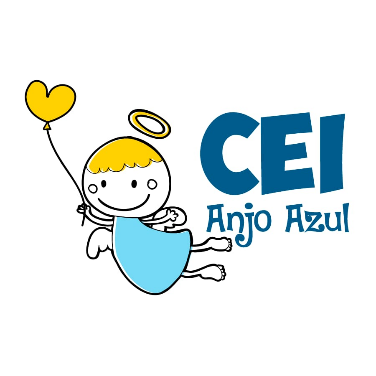 CENTRO DE EDUCAÇÃO INFANTIL ANJO AZULRua 31 de Março/nº 1508Lacerdópolis – SCCEP: 89660 000 Fone: (49) 3552 0279Coordenadora: Marizane Dall’orsolettaE mail: ceianjoazullacerdopolis@gmail.comBlog: www.ceianjoazul.blogspot.comProfessoras: Andressa e FernandaProf. Auxiliar: Ana Cristina Carga horária: 15 horas semanais (plataforma/grupo WhatsApp)PRÉ II FIQUEM EM CASA...APROVEITEM SEU TEMPO, ESTUDEM E BRINQUEMSUGESTÕES DE EXPERIÊNCIAS DE APRENDIZAGEMOBS: Os pais que quiserem, podem postar em suas redes sociais as crianças realizando as atividades/experiências. São experiências de aprendizagens que poderão ser repetidas durante o período. Aproveite cada momento com seus filhos. “Família e escola: uma parceria de sucesso!”Literatura: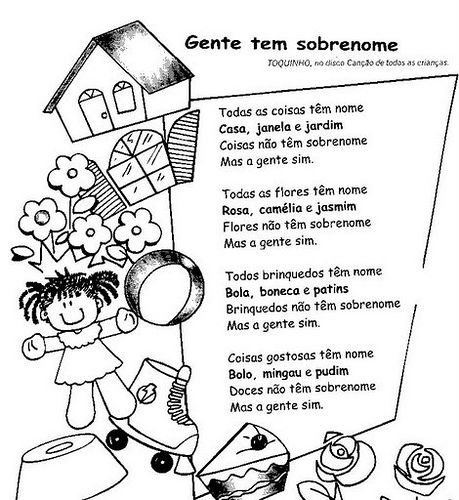 Converse com a criança que todos temos um nome e sobrenome de identificação e as coisas que nos rodeiam também.Manusear e apreciar álbuns de fotografias. Aproveite este momento para contar a história das pessoas que estão na foto.Incentive a criança para escolher uma fotografia dela, contando uma história.Fazer um varal com fotos das pessoas que moram na sua casa. (Pode deixar exposto alguns dias)Ajude a criança escrever o nome das pessoas em fichas de papel, em seguida anexe embaixo de cada foto. Explorar quantas letras tem cada nome. Utilize palitos de fósforo ou grãos em cada letra. Isto torna experiência mais atrativa.  Descobrir qual é o nome maior e o menor.Fazer um desenho para cada letra inicial de cada nome das pessoas de sua casa.Escolher cinco objetos que tem na cozinha da casa, e escrever o nome dos objetos em fichas (do jeitinho da criança), pode explorar quantidades de letras, vogais, consoantes, letra inicial e final. 